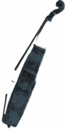 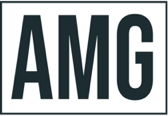 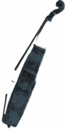 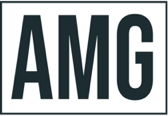 JEAN-GUIHEN QUEYRASCelloCuriosity, diversity and a firm focus on the music itself characterize the artistic work of Jean-Guihen Queyras. Whether on stage or on record, one experiences an artist dedicated completely and passionately to the music, whose humble and quite unpretentious treatment of the score reflects its clear, undistorted essence. The inner motivations of composer, performer and audience must all be in tune with one another in order to bring about an outstanding concert experience: Jean-Guihen Queyras learned this interpretative approach from Pierre Boulez, with whom he established a long artistic partnership. This philosophy, alongside a flawless technique and a clear, engaging tone, also shapes Jean-Guihen Queyras’ approach to every performance and his absolute commitment to the music itself.His approaches to early music – as in his collaborations with the Freiburg Baroque Orchestra and the Akademie für Alte Musik Berlin – and to contemporary music are equally thorough. He has given world premieres of works by, among others, Ivan Fedele, Gilbert Amy, Bruno Mantovani, Michael Jarrell, Johannes-Maria Staud, Thomas Larcher and Tristan Murail. Conducted by the composer, he recorded Peter Eötvös’ Cello Concerto to mark his 70th birthday in November 2014.Jean-Guihen Queyras was a founding member of the Arcanto Quartet and forms a celebrated trio with Isabelle Faust and Alexander Melnikov; the latter is, alongside Alexandre Tharaud, a regular accompanist. He has also collaborated with zarb specialists Bijan and Keyvan Chemirani on a Mediterranean program.The versatility in his music-making has led to many concert halls, festivals and orchestras inviting Jean-Guihen to be Artist-in-Residence, including Concertgebouw Amsterdam and Festival d’Aix-en-Provence, Vredenburg Utrecht, De Bijloke Ghent and Orchestre Philharmonique de Strasbourg.Jean-Guihen Queyras often appears with renowned orchestras such as The Philadelphia Orchestra, Symphonieorchester des Bayerischen Rundfunks, Mahler Chamber Orchestra, Orchestre de Paris, Residentie Orkest Den Haag, London Symphony Orchestra, Gewandhausorchester and Tonhalle Orchestra Zurich, working with conductors such as Iván Fischer, Philippe Herreweghe, Yannick Nézet-Séguin, François-Xavier Roth, Sir John Eliot Gardiner and Sir Roger Norrington.Jean-Guihen Queyras’ discography is impressive. His recordings of cello concertos by Edward Elgar, Antonín Dvořák, Philippe Schoeller and Gilbert Amy have been released to critical acclaim. As part of a harmonia mundi project dedicated to Schumann, he recorded the complete piano trios with Isabelle Faust and Alexander Melnikov and at the same time the Schumann cello concerto with the Freiburg Baroque Orchestra under Pablo Heras-Casado. The recording “THRACE - Sunday Morning Sessions“ explores, in collaboration with the Chemirani brothers and Sokratis Sinopoulos, the intersections of contemporary music, improvisation and Mediterranean traditions. The 2022/23 season included CD releases for the recording of works by composer Marin Marais with Alexandre Tharaud, as well as a release of the first CD by Invisible Stream, an ensemble consisting of Jean-Guihen Queyras, Raphaël Imbert, Pierre-François Blanchard and Sonny Troupé. Jean-Guihen Queyras records exclusively for harmonia mundi.Highlights of the 2023/24 season include concert tours to Australia, the USA, Canada and Europe, performances with Rosas Dance Company and Anne Teresa de Keersmaeker, invitations from Koninklijk Concertgebouw Orkest, Orchestre de Chambre de Paris, Philharmonia Orchestra London, Orquesta Nacional de España, Residentie Orkest Den Haag and Cleveland Orchestra, collaborations with conductors such as Philippe Herreweghe, Sir John Eliot Gardiner or Maxim Emelyanychev, as well as numerous chamber music concerts with Isabelle Faust, Alexander Melnikov, Alexandre Tharaud, Kristian Bezuidenhout, Tabea Zimmermann and the Belcea Quartet. Further concerts take Jean-Guihen Queyras to Tonhalle Zurich, Wigmore Hall London, Paris Philharmonie, Heidelberger Frühling, Konzerthaus Vienna and Elbphilharmonie Hamburg, among others.Jean-Guihen Queyras holds a professorship at the University of Music Freiburg and is Artistic Director of the “Rencontres Musicales de Haute-Provence” festival in Forcalquier. He plays a 1696 instrument by Gioffredo Cappa, made available to him by the Mécénat Musical Société Générale.2023/2024 Please do not make any changes, omissions or additions, unless authorized by artist management.